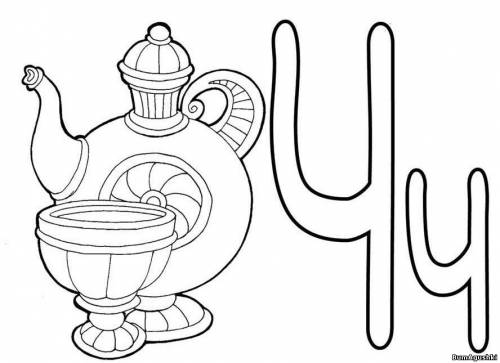 мамапчелалетиткдеткампчёлкамзовётпитьчай  На   сто-ле   чай-ник. Мы  пи-ли  чай.  Наш   чай  чу-до  как  хо-рош! В  нём   ма-ли-на,  ка-ли-на,  мя-та. Он   ле-чеб-ный.ча   ача  чаччайчу-доча-сычуучу  чуччай-качу-локса-чокчиичи  чиччай-ник чук-чачас-точеече  чеччаш-каЧу-кот-касей-часчоочо  чочча-шеч-камол-чуска-чок